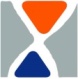 MUSEI BIBLIOTECHE ARCHIVI STORICIPercorsi guidatiMODULO DI PRENOTAZIONEinviare a prenotazioni@sifcultura.it entro le ore 12.00 del venerdì della settimana che precede quella della data presceltaINFORMAZIONIsifcultura.it
informazioni@sifcultura.it
Telefono 0775 212314 (dal martedì al venerdì mattina ore 9.00-12.00)Videotelefono LIS  376 018 7950 (venerdì mattina ore 9.00-12.00)Nome e cognomeNome e cognomeCellulareE-mailMuseo | Biblioteca | ArchivioMuseo | Biblioteca | ArchivioMuseo | Biblioteca | ArchivioN. partecipantiData Ora di arrivoAttivazione del servizio di interpretariato LIS